Смирнова Елена Кирилловна,воспитатель, первой квалификационной категории,МБДОУ «Детский сад №162 «Акварелька» г. Чебоксары,e-mail: elena_s_2010s@mail.ruКонспект образовательной деятельности для младшей группы«Полотенце для Нарспи»Задачи:- развивать интерес к действиям с чувашской народной игрушкой; развивать зрительное восприятие, пространственное мышление, умение выкладывание узора с помощью палочек Кюизенера; к созданию выразительного образа.- совершенствовать моторику пальцев, координированные движения рук, развивать глазомер и зрительный контроль за движениями рук, обучать соотнесению предметов по величине, закреплять знания о форме и цвете (красный, желтый), упражнять детей в конструировании из палочек Кюизенера, выкладывании несложных плоскостных предметов на горизонтальной плоскости;- воспитывать бережное отношение к народным игрушкам, их красоте; доброе отношение к игровым персонажам, способность сопереживать; самостоятельность, аккуратность.Материал: палочки Кюизенера (желтые и красные), заготовки – «коврик» с надрезанными с двух сторон краями в виде бахромы, с контурными изображениями чувашских узоров (по количеству детей), кукла в чувашском костюме, сундучок, платочки, салфетки, полотенца с чувашской вышивкой.Предварительная работа: игры с палочками Кюизенера, Ход образовательной деятельностиВ.: Ребята, смотрите сегодня, кто-то оставил у нас сундучок. Посмотрим, что же там лежит.Педагог достает из сундучка салфетки, платочки, полотенца с чувашской вышивкой. Читает стихотворение В. Шипуновой:В кармашках платочки – Бабочки – цветочки,На столах салфетки – Расписные клетки,Полотенчики в руках –В белых-белых кружевах.(Спрашивает, какой из них нравится больше. Дети рассматривают, любуются. Педагог сопровождающим жестом обращает внимание детей на то, как по-разному размещены элементы узоров.)В.: А в сундучке еще что-то лежит. (Достает письмо). Это письмо для нас. Послушайте, я прочитаю его вам.«Здравствуйте ребята. Меня зовут Нарспи. Завтра ко мне придут гости, и я решила сделать для них подарок – вышить полотенца с чувашскими узорами, но я успела вышить только одно полотенце, вот оно. 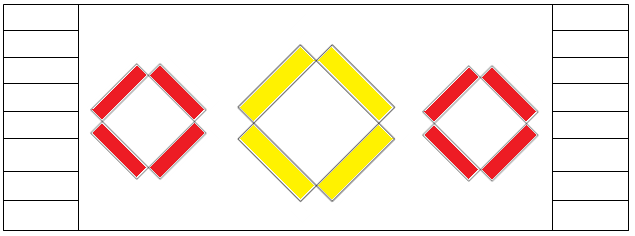 (Педагог демонстрирует детям полотенце Нарспи.)У меня закончились цветные нитки, и теперь я не успеваю завершить работу. Я вам в сундучок положила остальные полотенца. 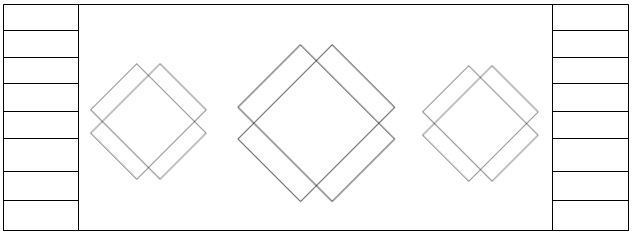  Помогите мне, пожалуйста. Спасибо.» Нарспи.В.: Ребята, как же мы поможем Нарспи, что мы с вами можем сделать?Д.: Можем нарисовать.В.: Конечно можно нарисовать, слепить, вышить, а я вам хочу предложить другой способ украшения полотенец. Перед началом работы разомнем наши ручки. Физ.минутка «Вот помощники мои»Вот помощники мои,Их как хочешь, поверни.Раз, два, три, четыре, пять.Постучали, повернулиИ работать захотели.Тихо все на место сели.(Дети садятся за столы) В.: Дети, как вы думаете, чем мы будем украшать наши полотенца, чтоб они получились такие же красивые, как у Нарспи.Д.: Палочками разноцветными.В.: Правильно, это палочки Кюизенера, с палочками обращаемся аккуратно, не бросаем, в рот не берем, хорошо?Д.: Хорошо.В.: Ребята,  посмотрите, какое полотенце получилось у куклы Нарспи. Какие цвета она использовала?Д.: Желтые и красные.В.: Правильно, мы можем начать украшать полотенца, не торопитесь. (Дети приступают к работе).В.: Посмотрим, у всех получилось как на схеме. Молодцы, все справились. Смотрите к нам пришла кукла Нарспи. (здоровается с детьми рассматривает работы, хвалит детей)Нарспи: Ребята, какие вы молодцы, спасибо вам за помощь. Я предлагаю вам потанцевать со мной. (танец с куклой.) Литература1. Васильева Л.Г. Программа этнохудожественного развития детей 2 – 4 лет «Узоры чувашской земли»: примерная парциальная образовательная программа – Чебоксары: Чуваш. Кн. Изд-во, 2015. – 86 с.2. Лыкова И.А. Изобразительная деятельность в детском саду. Первая младшая группа (Образовательная область «Художественно – эстетическое развитие»): учебно-методическое пособие. – М.: Издательский дом «Цветной мир», 2016. – 144 с., перераб и доп.